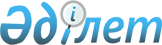 Об установлении квоты на рабочие места для лиц с инвалидностью на 2024 годПостановление акимата области Жетісу от 20 декабря 2023 года № 409
      В соответствии с подпунктом 7 статьи 18 Социального Кодекса Республики Казахстан, Приказу Министра труда и социальной защиты населения Республики Казахстан от 7 июня 2023 года № 207 "Об утверждении Правил квотирования рабочих мест для лиц с инвалидностью" акимат области Жетісу ПОСТАНОВЛЯЕТ:
      1. Установить квоты рабочих мест для лиц с инвалидностью в размере от двух до четырех процентов от численности рабочих мест без учета рабочих мест на тяжелых работах, работах с вредными, опасными условиями труда, согласно приложению к настоящему постановлению. 
      2. Контроль за исполнением настоящего постановления возложить на курирующего заместителя акима области.
      3. Настоящее постановление вводится в действие по истечении десяти календарных дней после дня его первого официального опубликования.
      Лист согласования к постановлению акимата области Жетісу от "____" ________ 2023 года №_____ "Об установлении квоты на рабочие места для лиц с инвалидностью на 2024 год" Размер квоты рабочих мест для трудоустройства лиц с инвалидностью
					© 2012. РГП на ПХВ «Институт законодательства и правовой информации Республики Казахстан» Министерства юстиции Республики Казахстан
				
      Аким области 

Б. Исабаев

Вносит:
Руководитель управления
координации занятости и 
социальных программ области Жетісу
Е. Мизамбаев 
Согласовано:
Первый заместитель акима области Жетісу
А. Жаканбаев
Заместитель акима области Жетісу
А. Канагатов 
Руководитель аппарата
акима области Жетісу
Н. Егинбаев
Руководитель управления экономики и 
бюджетного планирования 
области Жетісу
Ж. Амирханов
Руководитель управления финансов области Жетісу
Ж. Керимбекова
Руководитель отдела
государственно-правового
сопровождения и организации работы АТК аппарата акима области Жетісу
А. Дауылбаева
Руководитель отдела документационного обеспечения и контроля аппарата акима области Жетісу
Б. АкылбековПриложение к постановлению акимата области от "__" ___ 2023 г. №___
П/Н
Наименование организации
Списочная численность работников на начало года (чел.)
Размер квоты (% от списочной численности работников)
Установленная квота (чел) общая
Количество лиц с инвалидностью, работающих вне квоты (человек)
Установленная квота (чел) 2024 год
231
Область Жетісу
23369
581
458
197
25
Аксуский район
2107
50
39
16
1
ТОО "Аксу Кант"
220
3
7
4
3
2
ГКП на ПХВ "Аксуский агротехнический колледж"
66
2
1
0
1
3
КГУ "Средняя школа имени Ж. Сыдыкова с дошкольным мини-центром"
122
3
4
3
1
4
КГУ "Средняя школа Мамания с дошкольным мини-центром"
73
2
1
0
1
5
КГУ "Средняя школа имени Г. Орманова с дошкольным мини-центром"
88
2
2
0
2
6
КГУ "Средняя школа имени Е.Жайсанбаева с дошкольным мини-центром"
81
2
2
1
1
7
КГУ "Средняя школа имени И. Жансугурова с дошкольным мини-центром"
(Село Кызылагаш)
52
2
1
0
1
8
КГУ "Средняя школа имени И. Жансугурова в селе Ойтоган"
50
2
1
3
0
9
КГУ "Средняя школа имени Т.Тохтарова"
55
2
1
0
1
10
КГУ "Средняя школа имени Б.Садырбая"
50
2
1
0
1
11
КГУ "Средняя школа имени Жанатлеу"
52
2
1
0
1
12
КГУ "Средняя школа имени К.Терибаева"
58
2
1
0
1
13
КГУ "Средняя школа имени Абая"
56
2
1
0
1
14
КГУ "Школа искусств имени И.Исатаева"
73
2
1
0
1
15
ГКП на ПХВ "Аксуская центральная районная больница""
241
3
7
7
0
16
КГУ "Средняя школа-интернат имени Е.Сикымова"
102
3
3
4
0
17
КГУ "Средняя школа имени К.Сатбаева"
155
3
5
5
0
18
КГУ "Средняя школа имени Б.Сырттанова"
84
2
2
2
0
19
КГУ "Матайская средняя школа"
80
2
2
2
0
20
КГУ "Каракемерская средняя школа"
54
2
1
1
0
21
КГУ "Средняя школа имени Г.Муратбаева"
59
2
1
2
0
22
КГУ "Средняя школа имени Н.Есеболатова"
74
2
1
1
0
23
КГУ "Средняя школа имени Ю.Гагарина"
54
2
1
1
0
24
КГУ "Средняя школа Кошкентал"
52
2
1
1
0
25
ГККП Детский сад "Каусар" (село Жансугурова)
56
2
1
2
0
41
Алакольский район
3513
83
63
30
1
КГУ "Алакольское лесное хозяйство"
73
2
1
1
0
2
ГКП на ПХВ "Алакольская районная центральная больница" (г.Ушарал)
367
4
15
12
3
3
ГКП на ПХВ "Алакольская районная центральная больница" (село Кабанбай)
185
3
6
4
2
4
ГКП на ПХВ "Алакольская районная центральная больница" (село Достық)
100
2
2
2
0
5
КГУ "Средняя школа имени Ахмета Байтурсынулы"
128
3
4
2
2
6
ГКП на ПФХ "Ветеринарная станция Алакольского района с ветеринарными пунктами"
138
2
3
4
0
7
ГККП "Алакольский многопрофильный колледж"
80
2
2
3
0
8
КГУ "Средняя школа Ильяса Жансугурова с дошкольным мини-центром"
73
2
1
0
1
9
КГУ "Средняя школа имени педагога Мухаметбай Мынбайулы в городе Ушарал с дошкольным миницентром"
57
2
1
0
1
10
ГККП "Районный Дом культуры имени Зейнеп Койшыбаевой акима Алакольского района"
117
3
4
5
0
11
КГУ "Детско-юношеская спортивная школа Алакольского района"
83
2
2
1
1
12
РГП "Алакольский государственный природный заповедник"
60
2
1
2
0
13
КГУ "Казахская средняя школа имени Абая с дошкольным миницентром"
50
2
1
0
1
14
КГУ "Ср. школа имени 
С. Иманасова с 
дошкольным миницентром "
78
2
2
1
1
15
КГУ "Казахская гимназия с дошкольным миницентром имени Ы. Алтынсарина"
77
2
2
0
2
16
КГУ "Конырская средняя школа с дошкольным миницентром"
51
2
1
1
0
17
КГУ "Актубекская средняя школа с дошкольным миницентром"
68
2
1
0
1
18
КГУ "Булактинская средняя школа с дошкольным миницентром"
51
2
1
2
0
19
КГУ "Средняя школа с дошкольным миницентром имени Динмухамеда Конаева"
79
2
2
1
1
20
КГУ " Средняя школа с дошкольным миницентром имени
М. Ауэзова"
100
2
2
0
2
21
ГККП "Ясли-сад "Нурлытан"
63
2
1
0
1
22
КГУ "Достыкская средняя школа с дошкольным миницентром"
117
2
2
0
2
23
КГУ "Средняя школа с дошкольным мини-центром имени Бауыржана Момышулы"
83
2
2
2
0
24
КГУ "Средняя школа имени Малгеждара Аубакирова"
65
2
1
3
0
25
КГУ "Енбекшинская средняя школа с дошкольным миницентром"
61
2
1
1
0
26
КГУ "Средняя школа имени Кабанбай батыра с дошкольным миницентром"
82
2
2
1
1
27
КГУ "Жанаминская казахская средняя школа с дошкольным миницентром"
58
2
1
1
0
28
КГУ "Жыландинский специализированный лицей-интернат для одаренных детей"
100
2
2
2
0
29
КГУ "Кызылкайынская
средняя школа с дошкольным миницентром"
52
2
1
1
0
30
КГУ "Средняя школа имени Магжана Жумабаева с дошкольным миницентром "
75
2
2
0
2
31
КГУ "Средняя школа имени Омара Молдагожина с дошкольным миницентром"
91
2
2
0
2
32
КГУ "Средняя школа-гимназия имени Шокана Уалиханова с дошкольным миницентром "
75
2
2
1
1
33
КГУ "Уйгентасское лесное хозяйство"
63
2
1
2
0
34
КГУ "Алакольский центр оказания специальных социальных услуг "Шуақ" 
60
2
1
1
0
35
КГУ "Кызылащинская средняя школа с дошкольным миницентром" 
63
2
1
1
0
36
КГУ "Лепсинская средняя школа с дошкольным миницентром" 
71
2
1
1
0
37
КГУ "Областная специализированная школа-интернат для одаренных в спорте детей в селе Лепсинск Алакольского района"
58
2
1
0
1
38
ГККП "Токжайлауский многопрофильный колледж"
60
2
1
3
0
39
КГУ "Ср. школа имени Безродных с дошкольным миницентром"
53
2
1
1
0
40
КГУ "Токжайлауская средняя школа"
61
2
1
0
1
41
КГУ "Коктуминская казахская средняя школа с дошкольным миницентром"
87
2
2
1
1
7
Ескелдинский район
983
30
25
5
1
КГУ "Средняя школа имени Бактыбая"
137
3
4
4
0
2
КГУ "Средняя школа имени С. Сейфуллина с ДМЦ"
115
3
3
3
0
3
КГУ "Средняя школа имени Т. Рустембекова с ДМЦ"
65
2
1
0
1
4
Районная электрическая сеть
78
2
2
1
1
5
Ескельдинская центральная районная больница (По стационару)
222
3
7
7
0
6
Ескельдинская центральная районная больница (По клинике)
256
4
10
7
3
7
Ескельдинская центральная районная больница (Коксуский сельскохозяйственный колледж)
110
3
3
3
0
19
Каратальский район
1 514
33
15
21
1
ГККП "Детский сад № 25"
77
2
2
0
2
2
ГУ "Отдел занятости и 
социальных программ Каратальского района"
50
2
1
1
0
3
КГУ "Средняя школа им. К.Токаева"
115
2
2
2
0
4
КГУ "Средняя школа 
И.Есенберлина с дошкольным мини-центром"
64
2
1
2
0
5
КГУ "Средняя школа 
имени М.Горького"
99
2
2
3
0
6
КГУ "Средняя школа имени Жубана Молдагалиева с дошкольным мини-центром с начальной школой Кожбан"
50
2
1
0
1
7
КГУ "Средняя школа
 имени Ракымжана Кошкарбаева"
66
2
1
1
0
8
ГККП "Детский сад № 97"
58
2
1
0
1
9
КГУ "Жанаталапская средняя школа с дошкольным мини-центром с начальной школой Умтыл"
56
2
1
0
1
10
КГУ "Средняя школа 
№13"
96
2
2
2
0
11
КГУ "Средняя школа-гимназия №51 имени С.И. Морозова"
100
2
2
1
1
12
КГУ "Средняя школа-гимназия с дошкольным мини-центром имени Бикен Римовой"
119
3
4
1
3
13
ТОО "Уштобе-Айдын"
80
2
2
0
2
14
ТОО "Тамас"
96
2
2
0
2
15
КГУ "Бастобинский сервисно-технический колледж"
77
2
2
0
2
16
КГУ "Уштобинское лесное хозяйство" 
81
2
2
0
2
17
ТОО "ТастобеАгроФуд"
103
3
3
0
3
18
КГУ "Средняя школа 
имени Лермонтова"
56
2
1
2
0
19
КГУ "Детский сад Балбобек"
71
2
1
0
1
6
Кербулакский район
774
23
17
11
1
КГУ "Средняя школа №49"
98
2
2
2
0
2
КГУ "Сарыозекская средняя школа"
80
2
2
1
1
3
КГУ "Средняя школа Ш. Уалиханова"
61
2
1
2
0
4
КГУ "Куренбельская казахская средняя школа"
102
3
3
1
2
5
КГУ "Средняя школа имени Д.Конаева"
100
2
2
6
0
6
Районная больница
333
4
13
5
8
18
Коксуский район
1 488
35
29
11
1
КГУ "Средняя школа-гимназия имени К. Жалаири"
113
3
3
2
1
2
КГУ "Средняя школа-гимназия имени
Н. Алдабергенова"
159
3
5
4
1
3
КГУ "Средняя школа-гимназия имени
М. Курманова"
151
3
5
1
4
4
КГУ "Средняя школа №1 имени Б. Кундакбаевой" 
107
3
3
1
2
5
КГУ "Муканчинская средняя школа-гимназия"
108
3
3
3
0
6
КГУ "Средняя школа-гимназия имени
Т. Исабаева"
61
2
1
2
0
7
КГУ "Средняя школа-гимназия №5 имени Акшатоган"
52
2
1
1
0
8
КГУ "Средняя школа-гимназия имени
К. Жапсарбаева"
75
2
2
2
0
9
КГУ "Средняя школа-гимназия имени
З. Тамшыбай"
65
2
1
1
0
10
КГУ "Средняя школа 
имени Мусабека"
81
2
2
1
1
11
КГУ "Средняя школа имени Кызыларык"
64
2
1
2
0
12
КГУ "Средняя школа имени Ж. Еинбаева"
97
2
2
2
0
13
КГУ "Средняя школа имени Талапты"
51
2
1
1
0
14
КГУ "Школа имени акына Кабан жырау"
61
2
1
2
0
15
КГУ "Алгабасская средняя школа"
60
2
1
0
1
16
КГУ "Кызылтоганская средняя школа"
57
2
1
0
1
17
КГКП "Ясли-детский сад "Алпамыс"
70
2
1
3
0
18
КГКП "Ясли-детский сад "Жулдыз"
56
2
1
1
0
54
Панфиловский район
6 715
186
172
37
1
КГУ "Средняя школа-гимназия с дошкольным мини-центром имени Б. Момышулы"
216
3
6
4
2
2
РГКП ПХВ "Панфилов Су кубыры"
231
3
7
9
0
3
ТОО "Медицинский оздоровительный комплекс Жаркент-Арасан"
90
2
2
1
1
4
КГУ "Средняя школа имени Ы.Алтынсарина" 
191
3
6
5
1
5
КГУ "Средняя школа имени Х. Хамраева"
109
3
3
2
1
6
КГУ "Средняя школа 
имени Жамбыла"
224
3
7
4
3
7
ТОО "Хоргос-Сервис"
138
3
4
2
2
8
КГУ "Средняя школа имени Ш.Уалиханова"
121
3
4
4
0
9
КГУ "Средняя школа
 имени Н.Крупской"
165
3
5
4
1
10
КГУ "Енбекшинская средняя школа с дошкольным мини центром"
135
3
4
4
0
11
КГУ "Средняя школа
имени Билала Назыма" 
152
3
5
5
0
12
КГУ "Средняя школа интернат №6" 
161
3
5
4
1
13
КГУ "Жаркентский центр оказания специальных социальных услуг "Мейірім"
210
3
6
7
0
14
ТОО "KTZE-Khorgos Gateway"
180
3
5
4
1
15
ГККП "Детский сад Таншолпан"
77
2
2
2
0
16
ГКП на ПХВ "Ветеринарная станция Панфиловского района с ветеринарными пунктами"
72
2
1
1
0
17
КГКП "Жаркентский высший гуманитарно-технический колледж "
117
3
4
5
0
18
КГУ "Жаркентское лесное хозяйство"
84
2
2
4
0
19
ГУ "Отдел занятости и социальных программ Панфиловского района"
60
2
1
1
0
20
ГККП "Детский сад Арай"
74
2
1
2
0
21
КГП на ПХВ "Панфиловская многопрофильная межрайонная больница"
650
4
26
33
0
22
КГУ "Средняя школа имени Д.Конаева" 
173
3
5
5
0
23
КГУ "Средняя школа 
имени Абая"
145
3
4
4
0
24
КГУ "Средняя школа имени Жамбыла" (Акжазык)
69
2
1
1
0
25
КГУ "Средняя школа
имени Ш. Байбатшаева"
60
2
1
0
1
26
КГУ "Средняя школа имени Розыбакиева"
167
3
5
2
3
27
КГУ "Средняя школа Нижний Пиджим"
88
2
2
2
0
28
КГУ "Пиджимская средняя школа"
106
3
3
0
3
29
КГУ "Аватская средняя школа"
93
2
2
0
2
30
КГУ "Улкеншыганская средняя школа"
187
3
6
5
1
31
КГУ "Средняя школа Кишишыган"
107
3
3
1
2
32
КГУ "Жаркентская средняя школа"
84
2
2
3
0
33
КГУ "Средняя школа имени Сатай батыра" 
83
2
2
1
1
34
КГУ "Средняя школа имени Х.Кобикова"
63
2
1
1
0
35
КГУ "Садырская средняя школа"
74
2
1
2
0
36
КГУ "Средняя школа имени Кожбанбет би"
94
2
2
4
0
37
КГУ "Средняя школа имени А.Кастеева"
142
3
4
4
0
38
КГУ "Надекская средняя школа"
81
2
2
2
0
39
КГУ "Средняя школа 
имени Д. Ракышулы"
97
2
2
2
0
40
КГУ "Средняя школа 
имени Е.Сыпатаева"
116
3
3
2
1
41
КГУ "Нагарашинская средняя школа"
70
2
1
3
0
42
КГУ "Средняя школа имени Ж.Бусакова"
137
3
4
2
2
43
КГУ "Средняя школа 
Диханкайрат"
76
2
2
0
2
44
КГУ "Средняя школа имени Елтинди батыра"
116
3
3
2
1
45
КГУ "Средняя школа имени Крылова"
92
2
2
0
2
46
КГУ "Средняя школа имени Головацкого"
153
3
5
3
2
47
КГУ "Суптайская средняя школа"
61
2
1
1
0
48
КГУ "Аулиеагашская средняя школа"
85
2
2
3
0
49
КГУ "Коктал Арасанская средняя школа"
53
2
1
2
0
50
КГУ "Айдарлинская средняя школа"
61
2
1
1
0
51
КГУ "Ушаралская средняя школа" 
148
3
4
4
0
52
КГУ "Средняя школа Чежин" 
56
2
1
1
0
53
КГУ "Средняя школа Хоргос" 
65
2
1
2
0
54
КГУ "Средняя школа
А. Бокейхана"
56
2
1
0
1
8
Сарканский район
738
19
10
8
1
КГГП "Дом культуры Сарканского района имени К. Тастанбекова"
97
2
2
0
2
2
ГКП на ПХВ "Саркан жылу"
59
2
1
0
1
3
КГУ "Школа-гимназия имени Абая"
113
3
3
0
3
4
КГУ "Средняя школа имени Ыбырая Алтынсарина"
60
2
1
1
0
5
КГУ "Средняя школа имени Акын Сара"
52
2
1
1
0
6
КГУ "Алмалинская средняя школа с дошкольным мини-центром" 
127
3
4
3
1
7
КГУ "Сарканский центр оказания специальных социальных услуг "Нур"
104
3
3
3
0
8
КГУ "Школа-лицей имени Н. Островского"
126
3
4
2
1
40
Г. Талдыкорган
4191
87
37
56
1
КГУ "Областная специализированная Детско-Юношеская спортивная школа по водным видам спорта "Центральный бассейн г.Талдыкорган"
170
2
3
0
3
2
КГУ "Централизованная библиотечная система города Талдыкорган"
52
2
1
0
1
3
КГУ "Центральная библиотека имени Сакена Сейфуллина области Жетісу"
53
2
1
0
1
4
ГКП на ПХВ "Талдыкорганский высший политехнический колледж"
262
2
5
0
5
5
КГУ "Хозяйственное управление" ГУ "Аппарат акима города Талдыкорган"
54
2
1
0
1
6
КГУ "Информационно-аналитический центр города Талдыкорган"
56
2
1
0
1
7
КГУ "Центр социальной адаптации для лиц, оказавшихся в трудной жизненной ситуации"
54
2
1
0
1
8
КГУ "Средняя школа-гимназия № 1 им.Абая"
96
2
2
0
2
9
КГУ "Средняя школа №2"
96
2
2
0
2
10
КГУ "Средняя школа №4"
97
2
2
2
0
11
КГУ "Средная школа-лицей №5 им. М.Ломоносова"
89
2
2
2
0
12
КГГП "Детский сад №6"
120
2
2
0
2
13
КГУ "Средняя школа №6 имени А.С. Макаренко с дошкольным мини-центром"
93
2
2
4
0
14
ГККП "Ясли сад №7"
109
2
2
0
2
15
КГУ "Средняя школа №7 имени К.Ушинского"
150
2
3
2
1
16
КГУ "Средняя школа №8 имени Н.Островского" 
160
2
3
3
0
17
ГККП "Ясли-детский сад №8 "Күншуақ"
62
2
1
1
0
18
КГУ "Средняя школа №9 имени С. Муратбекова с небольшим дошкольным центром"
98
2
2
0
2
19
КГУ "Средняя школа-гимназия №10 имени Ш.Валиханова"
95
2
2
1
1
20
КГУ "Средняя школа №11 имени Е.Берликожаулы села Еркин"
169
2
3
1
2
21
ГККП "Смешанный ясли-детский сад "Құлыншақ" № 11"
104
2
2
1
1
22
КГУ "Средняя школа №15"
87
2
2
2
0
23
КГУ "Средняя школа №17 "
65
2
1
0
1
24
КГУ "Средняя школа-лицей №18 имени Б.Жолбарысулы"
91
2
2
0
2
25
КГУ "Средняя школа-гимназия №19 имени М.Жумабаева с дошкольным мини центром"
96
2
2
0
2
26
КГУ "Средняя школа №21 с мини дошкольным центром в селе Отенай"
92
2
2
2
0
27
КГУ "Специализированный лицей №24 имени Мухтара Арына"
147
2
3
0
3
28
КГУ "Средняя школа №25 с дошкольным мини-центром"
112
2
2
6
0
29
ГККП "Детский сад №42"
59
2
1
1
0
30
ГККП Детский сад №45 "Арман"
61
2
1
1
0
31
ТОО "Ясли-детский сад "Балажан" комбинированного типа с логопедическим уклоном"
106
2
2
0
2
32
ТОО "Ясли-детский сад Алпамыс"
104
2
2
0
2
33
 ТОО "Didakt-kz"
67
2
1
0
1
34
ТОО "Ясли-детский сад Аяулым-Ерке"
57
2
1
0
1
35
ТОО "Айсулу" Жетысуская швейная фабрика
100
3
3
0
3
36
ГКП на ПХВ "Талдыкорганская городская многопрофильная больница"
256
4
10
6
4
37
Некоммерческое АО "Жетысуский университет имени Ильяса Жансугурова"
164
2
3
0
3
38
ТОО "Ажар" ТФ
89
2
2
2
0
39
ГККП "Талдыкорганский агротехнический колледж"
92
2
2
0
2
40
ГКП на ПХВ "Талдыкорганский высший медицинский колледж"
107
2
2
0
2
13
г. Текели
1346
35
51
2
1
КГУ "Средняя школа №3 с дошкольным мини-центром"
82
2
2
3
0
2
ГКП на ПХВ "Текелийский водопровод"
93
2
2
3
0
3
КГУ "Средняя школа №4"
135
3
4
5
0
4
КГУ "Средняя школа №5"
96
2
2
6
0
5
КГУ "Средняя школа № 1 с дошкольным мини-центром"
86
2
2
2
0
6
КГУ "Средняя школа №6"
72
2
1
0
1
7
КГУ "Средняя школа № 7 с дошкольным мини-центром"
72
2
1
1
0
8
КГУ "Средняя школа № 8 с дошкольным мини-центром"
131
3
4
6
0
9
КГУ "Средняя школа № 2 с дошкольным мини-центром"
79
2
2
1
1
10
ГКП на ПХВ "Текелийская городская больница"
230
4
9
12
0
11
КГУ "Текелийский центр оказания специальных социальных услуг "Шапагат"
104
3
3
5
0
12
ТОО "Текелийский энергокомплекс"
96
2
2
4
0
13
ГКП на ПХВ "Текелинский профессиональный колледж"
70
2
1
3
0